Community Right to Bid
Nomination FormFebruary 2021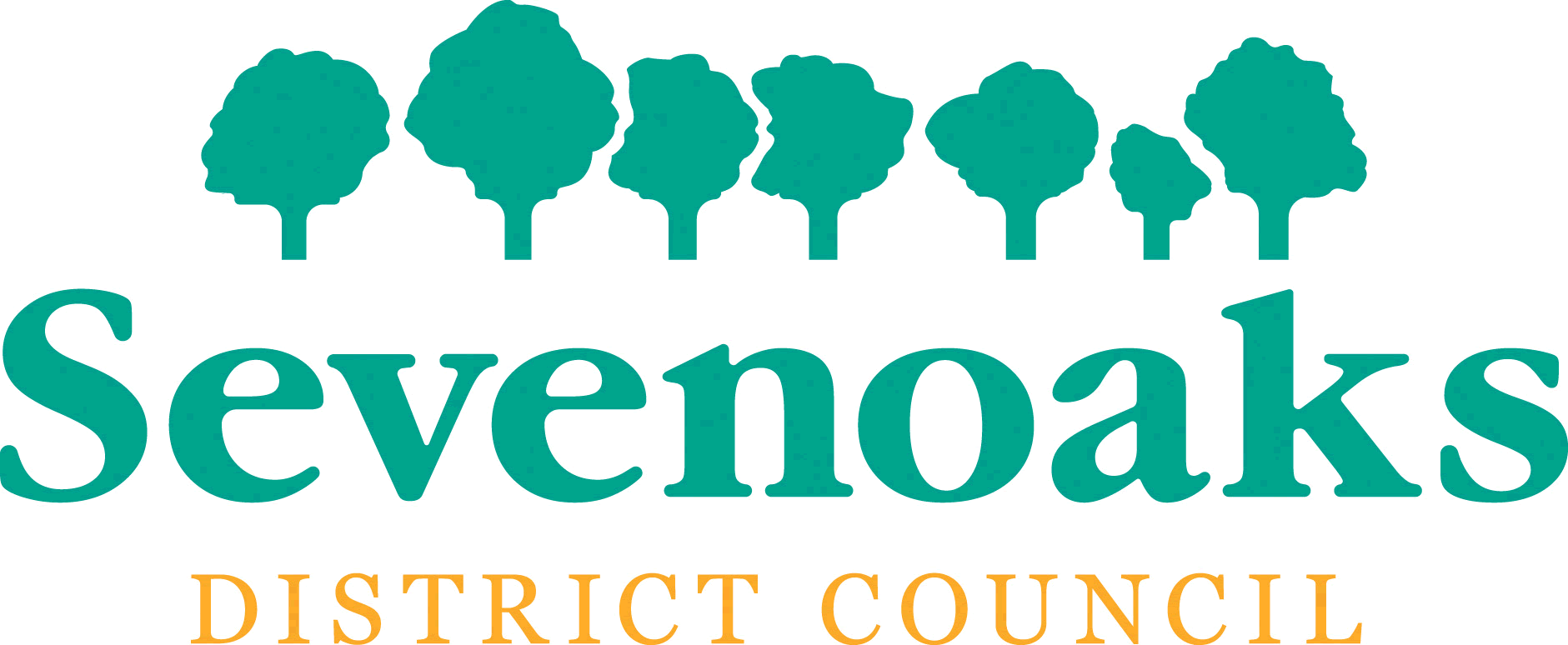 Please read Sevenoaks District Council’s Community RIght to Bid Guidance notes on the Council’s website before completing this form.If you require a paper copy, please email communityrights@sevenoaks.gov.uk or ring the Transformation and Strategy Team on 01732 227000.Part 1 - About the group making the nominationQ1.  Please tell us:Q2.  Which of the following best describes your group?If you are a Town or Parish Council please go to Q7.For all other nominating groups, please answer the following: Q3.  Please provide evidence to demonstrate your eligibility to nominate an asset of community value:  Evidence can be: For Charities and companies etc.: please supply memoranda and articles of association and most recently filed statements of accounts For unincorporated bodies, please provide a copy of your constitution, minutes of meetings and most recent accounts.  Please attach a copy of the minute from a full meeting of your organisation confirming that the application to nominate the asset should be madeIf you are registered with Companies House please provide your registration number in the box below.Q4.  Please confirm and provide evidence that your group is wholly or partly concerned with the area covered by Sevenoaks District Council or a neighbouring local authority area.Q5.  If your group makes a financial surplus, please confirm and provide evidence that it is wholly or partly applied for the benefit of the area covered by Sevenoaks District Council or a neighbouring local authority area.Q6.  If your group is an unincorporated body please read the section on this in the Community RIght to Bid Guidance before completing this question.I confirm that at least 21 members are included on Sevenoaks District Council’s register of electors.  Please provide the names and addresses on a separate sheet with your completed nomination form otherwise this may delay the processing of your nomination.Part 2 - About the asset being nominatedPlease complete all questions in this section as fully as possible to help us process your nomination and make a timely decision.Q7.  Please tell us:Please provide Land Registry title documents (the title register and the title plan) for the asset being nominated that are less than one month old.  These are available from the gov.uk website:  https://www.gov.uk/government/organisations/land-registry  We will not be able to proceed with assessing your nomination without these.Q9: Have you been made aware that the asset is to be put on the market? Yes/NoQ10.  What is the current main use of the asset?Q11.  Do you consider that the current main use of the asset furthers the following for the local community? Q12.  If you have answered ‘Yes’ to any of the above, please explain how in the view of your group the asset does this. Please provide as much detail as possible about community use and the benefits this has. This could include descriptions of people or groups that use it, the numbers who visit, the events and kinds of activities that take place there, evidence that this is used by local people and how it benefits their social wellbeing, cultural interest or recreational and sporting interest.If you answered ‘No’ to Q10 please complete the following questions, otherwise please go to Q16.Q13.  If you have stated that the asset does not currently further the relevant interests of the local community please state whether in the opinion of your group it did so in the recent past. Q14.  If you answered ‘Yes’ to Q11, please provide the dates over which the asset’s main use furthered the relevant interests of the local community.Q15.  If you answered ‘Yes’ to Q11, please provide details of how the asset’s main use furthered the relevant interests of the local community.Q16.  How does your group anticipate that the asset has realistic prospects for a return to furthering the social wellbeing or cultural, recreational or sporting interests of the local community?  Please provide any supporting documents or evidence with your nomination form.Q17.  When do you consider that the asset could return to furthering the social wellbeing or cultural, recreational or sporting interests of the local community if it was sold by the current owner?Part 3 – Owner and occupier detailsThe Regulations require us to ask you to submit all of the information your group holds with regard to the names of current occupants of the land or building and the names and current or last-known addresses of all those holding a freehold or leasehold estate in the land.Please complete this section as fully as possible to help us process your nomination as quickly as possible.Q18.  I am able to provide details about…Q19.  Please tell us:Q20.  Please provide details of the current, lawful, occupiers of the asset.If there is more than one occupier please provide the details of additional occupiers on a separate sheet with your completed nomination form.Q21.  If the owner of the land is not the freeholder, please provide the names and addresses of any holders of the freehold estate.If there is more than one additional freeholder please provide the details of additional freeholders on a separate sheet with your completed nomination form.Q22.  Please provide the names and addresses of any holders of the leasehold estate other than the ownerIf there is more than one additional leaseholder please provide the details of additional leaseholders on a separate sheet with your completed nomination form.Q23.  Please provide any further information to support why you feel Sevenoaks District Council should conclude that the asset you have nominated is of community value.You are welcome to attach additional sheets or pages of evidence in support of your nomination.Q24.  I certify that the information supplied in this nomination form is correct to the best of my knowledge and beliefPlease check before returning the form: have you have provided the following?Evidence of your organisation’s eligibility to nominate?Land Registry documents?Any documents or other evidence that outline how the asset has realistic prospects for the futurePlease return the completed nomination form to:Community Right to BidTransformation and Strategy TeamSevenoaks District CouncilArgyle RoadSevenoaks KentTN13 1HGOr submit by e-mail to: community.rights@sevenoaks.gov.ukFor further information about how the Council will process your information, please visit our Privacy Notice at www.sevenoaks.gov.uk/privacy.Name of Group making the nominationContact name for correspondenceContact address for correspondenceTelephone numberEmail addressTown or Parish councilBody designated as a neighbourhood forum under the Town and Country Planning ActUnincorporated bodies with at least 21 individual members and which does not distribute any surplus it makes to its membersCharityCompany limited by guarantee which does not distribute any surplus it makes to its membersIndustrial and provident society which does not distribute any surplus it makes to its membersCommunity interest companyOther (please write in)My group has 21 members which are included on Sevenoaks District Council’s register of electorsYes / NoName of the asset being nominatedAddress of the asset being nominatedSocial wellbeingYes/NoCultural InterestYes/NoRecreational or sporting interestYes/NoSocial wellbeingYes / NoCultural InterestYes / NoRecreational or sporting interestYes / NoFrom:To:The current ownerYes / NoORORThe last known ownerYes / NoName of the ownerContact address for the ownerName of the occupierContact address for the occupierName of the ownerContact address for the ownerName of the ownerContact address for the ownerNameTitle / RoleSignatureDate